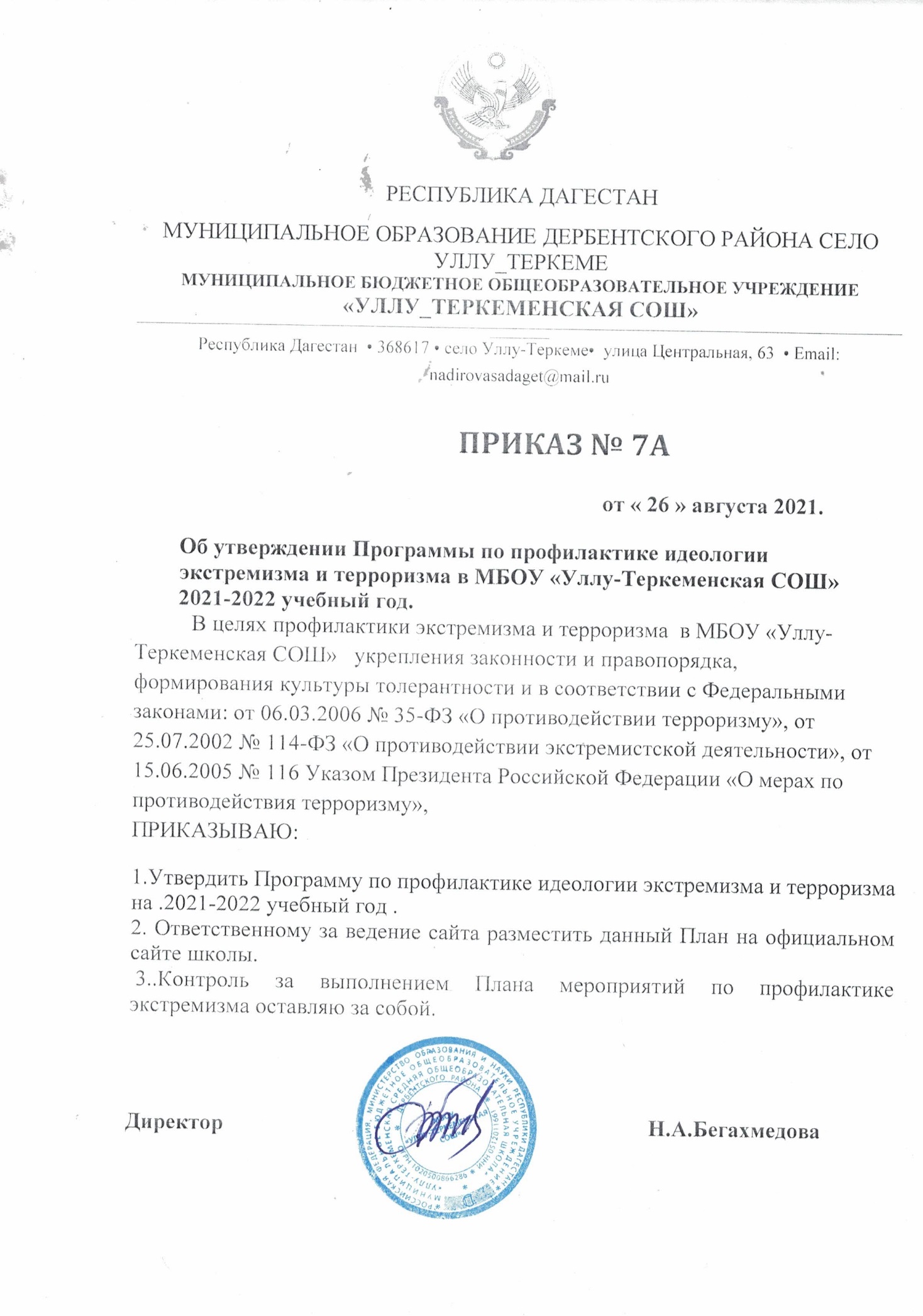 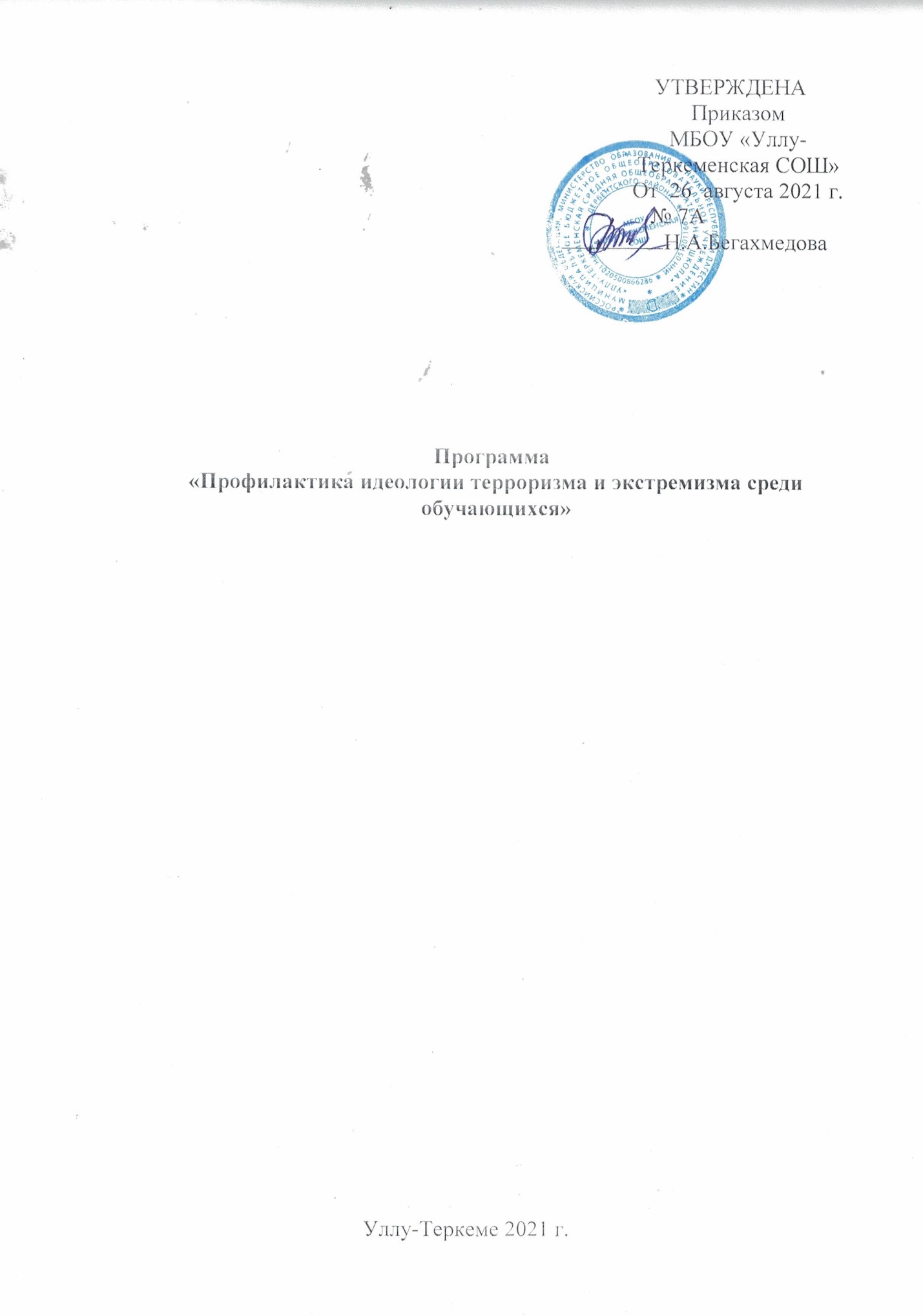 вовлечение обучающихся в дополнительное образование и молодежные общественные организации;  привлечение волонтёрских движений реализации мероприятий по противодействию идеологии терроризма и экстремизма;  совершенствование кадрового обеспечения противодействия идеологии терроризма (повышение квалификации и обмен опытом);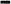 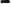 осуществление взаимодействия с родителями обучающихся по вопросам профилактики идеологии терроризма и экстремизма;привлечение институтов гражданского общества к участию в работе по профилактике идеологии терроризма и экстремизма;совершенствование информационно-пропагандистских мер, направленных на противодействия идеологии терроризма;организация на официальном сайте образовательной организации, а также в акаунтах социальных сетей информационного сопровождения деятельности образовательной организации по профилактике идеологии терроризма и экстремизма.Этапы и сроки реализации Программы: Программа реализуется в один этап, в течение 2021-2022 года.Источники финансирования:    внебюджетные источникиОжидаемые результаты реализации Программы: защищенность обучающихся образовательной организации от распространения идеологии терроризма;  повышение уровня компетентности обучающихся образовательного учреждения в отношении норм законодательства Российской Федерации, устанавливающих ответственность за участие и содействие в экстремисткой и террористической деятельности;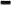 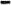 - обеспечение информационной открытости деятельности образовательной организации, направленной на усиление борьбы с проявлениями терроризма и экстремизма;  увеличение доли обучающихся, участвующих в мероприятиях, направленных на профилактику идеологии терроризма и экстремизма; - увеличение доли обучающихся вовлеченных в дополнительное образование и молодежные общественные организации;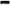 Характеристика проблемы, на решение которой направлена Программа:В настоящее время проблема терроризма и экстремизма остается одной из самых серьезных как на международном уровне, так и на уровне Российской Федерации, а борьба с террористическими и экстремистскими проявлениями входит в число приоритетных задач, стоящих пред обществом.Не смотря на сохранение стабильной обстановки в республике и позитивные результаты борьбы с экстремисткими проявлениями, продолжает сохраняться угроза безопасности населению.В условиях развития современного общества особое внимание требует профилактика идеологии терроризма и экстремизма в молодежной среде, в том числе среди обучающихся образовательных организаций. Это обусловлено в первую очередь тем, что молодежь является особой социальной группой, которая в условиях происходящих трансформаций чаще всего оказывается наиболее уязвимой с экономической и социальной точки зрения. В данной связи очевидна необходимость постоянной активной разъяснительной работы среди молодежи, в том числе в образовательных организациях с привлечением представителей государственнной власти, органов правоохранительного блока, авторитетных деятелей общественных и религиозных организаций, а также средств массовой информации.Анализ работы по профилактике идеологии терроризма и экстремизма МБОУ «Уллу-Теркеменская СОШ»2020-2021 учебный год        Одним из ключевых направлений борьбы с террористическими и экстремистскими проявлениями в общественной среде выступает их профилактика. Особенно важно проведение такой профилактической работы среди учащихся, так как именно указанная среда в силу целого ряда различных факторов является одной из наиболее уязвимых в плане подверженности негативному влиянию разнообразных антисоциальных и криминальных групп. Социальная и материальная незащищенность учащихся, частый максимализм в оценках и суждениях, психологическая незрелость, значительная зависимость от чужого мнения - вот только некоторые из причин, позволяющих говорить о возможности легкого распространения радикальных идей среди учащихся.В течение 2020-2021 учебного года в школе  проводилась работа по профилактике экстремизма и терроризма, гармонизации межконфессиональных, межэтнических и межличностных отношений в молодежной среде, согласно разработанному и утверждённому плану профилактической работы.         В своей деятельности по обеспечению безопасности, антитеррористической защите и противодействию экстремизму  школа руководствуется положениями Федеральных законов, Постановлений Правительства, методическими материалами для использования в образовательном процессе на тему: «Угрозы, вызываемые распространением идей терроризма и религиозно-политического экстремизма, межнациональной и межконфессиональной розни». А также школа руководствуется планом мероприятий, «Комплексного плана противодействия идеологии терроризма в Российской Федерации на 2019 –2023 годы».         Целью мероприятий, проводимых в гимназии по профилактике терроризма и экстремизма,  является  повышение уровня безопасности   от угроз  терроризма   и   экстремизма; предупреждение  и  пресечение распространения террористической  и  экстремистской идеологии.Задачи:совершенствование системы профилактических мер, направленных на противодействие  терроризму;устранение предпосылок  и  условий возникновения террористических и экстремистских проявлений;вовлечение учащихся и родителей  в процесс участия в противодействии террористическим  и  экстремистским проявлениям;    совершенствование информационно-пропагандистской  и  воспитательной работы, направленной на  профилактику   и  предупреждение террористических  и  экстремистских проявлений.         Согласно плану работы в течение всего учебного года проводилась работа по профилактике терроризма и экстремизма.Организовано дежурство администрации гимназии, учителей, которое обеспечивает безопасное пребывание людей в здании гимназии , постоянный контроль за территорией гимназии. Разработан план проведения антитеррористических мероприятий;Имеется паспорт безопасности;Разработаны планы и схемы эвакуации персонала и людей при угрозе возникновения и совершенном террористическом акте;Разработаны должностные инструкции.         Обучение обучающихся проводилась согласно календарно – тематического плана:«правила поведения в ситуациях криминогенного характера и при угрозе террористического акта»;систематически проводится инструктаж  персонала, который фиксируется в книгах инструктажа;разработаны инструкции по действию при угрозе террористического акта для педагогического состава школы;проведены занятия с обучающимися  на тему: « Экстремизм, его источники и последствия»;проведены личные беседы с обучающимися по поводу выявления экстремистских наклонностей, агрессивности, воспитания толерантного поведения;активная работа велась на классных часах, внеклассных мероприятиях.                      Основные мероприятия, проведенные в школе  по борьбе с терроризмом и противодействию экстремизму.         Работа с педагогическим коллективом:В августе 2021 года работники школы прошли инструктаж по противодействию терроризму. Проведена беседа с сотрудниками школы  на тему:  «Антитеррористическая безопасность образовательного учреждения». Администрацией и педагогами гимназии изучены нормативные документы по противодействию экстремизму и терроризму.Сторожа  ежедневно обеспечивали круглосуточную охрану и контроль тревожной кнопкой-вызовом, ежедневно обходили все здание школы. В школе  действует усиленный пропускной режим. Сторож ежедневно осматривает ограждения, ворота, калитки, запасные выходы, замки на предмет их целостности и исправности. Дежурные осуществляют контроль за пребыванием посторонних лиц на территории и в здании,  наблюдают за автотранспортом, припаркованном в непосредственной близости у ограждения школы.Каждый месяц заместителем директора по ОБ обновлялся  график дежурства педагогического персонала. В течение года классные руководители распространяли памятки и инструкции по противодействию экстремизму и терроризму. В ноябре 2020 года состоялось совещание классных руководителей по теме: «Формы работы классных руководителей в воспитании социальности и толерантного отношения к окружающему людям».В марте 2021 года заседание МО классных руководителей на тему: «Как террористы и экстремисты могут использовать подростков в своих преступных целях».Работа с учащимися:В сентябре 2020 года учащиеся 1-10 класса принимали участие в мероприятиях месячника безопасности детей в школе, а также присутствовали на занятиях по профилактике экстремизма и поведению в экстремальных ситуациях. Классные руководители регулярно проводили инструктажи с учащимися по 1-10 класс по темам: «Действия при обнаружении подозрительных взрывоопасных предметов», «Действия при угрозе террористического акта», «Правила поведения и порядок действий, если вас захватили в заложники».В сентябре 2020 года и феврале  2021 года в школе проходила акция для учащихся 1-10 класса  «Телефон доверия» под девизом: «Телефон доверия – шаг к безопасности ребёнка».В течение учебного года систематически, согласно графику, проводились плановые эвакуации учащихся.В первой четверти (сентябрь 2020 года) в школе проведена «Неделя против терроризма», в рамках которой прошли следующие классные часы и тематические уроки:10 класс – «Опасность террористических группировок»;9 класс - «Особенности терроризма в современных условиях»;8 класс - «Терроризм – угроза, которая касается каждого»;7 класс - «Будущее без терроризма, терроризм без будущего»;6 класс – «Интернет и антитеррор»;5 класс - Урок памяти «И мы не забудем, и вы не забудьте, что горе –народно, здесь, в отчем краю»;4 класс - классный час «Россия - страна возможностей»;3 класс - Урок памяти «Чёрный сентябрь – наша вечная боль»;2 класс - беседа «Будьте бдительны»;1 класс - классный час «Мир дому твоему».В сентябре 2020 года проходили мероприятия в рамках Международного дня мира:8–10 класс - встреча с сотрудниками правоохранительных органов на тему: «Ответственность несовершеннолетних граждан за разжигание национальной, расовой или религиозной вражды».7–10 класс - лекция «Ответственность несовершеннолетних за участие в несанкционированных акциях и беспорядках».5–10 класс - проведение диагностики: личность подростка и его социальные связи.В октябре 2020 года в школе  прошли классные часы и тематические беседы, посвященные Дню народного единства:1 класс - акция «Самый большой хоровод»;2 класс - внеклассное мероприятие «Волшебная страна - дружба»;3 класс - практикум «Добра и зла житейские приметы. Учимся бытьтерпимыми»;4 класс - занятие-практикум «Толерантность – это язык добрых дел и слов»;5 класс - «Россия – многонациональное государство. Разные культуры, традиции обычаи»;6 класс - «Ценности, объединяющие мир»;7 класс - «Быть принятым другими не значит быть как все»;8 класс - занятие-практикум «Учимся решать конфликты»;9 класс - «Что такое этническая толерантность»;10 класс - «Гражданское образование. Правовая культура. Толерантность»;В январе 2021 года среди учащиеся 8 класса приняли участие  в онлайн форуме «Я, Ты, Он, Она - вместе дружная страна».В феврале 2021  года в школе  провели месячник патриотического воспитания, посвященный воспитанию патриотизма и пропаганде воинской службы.В марте 2021 года прошли тематические уроки: 1-4 класс – урок нравственности «Защитим наш мир от зла», 5-11 класс - час общения «Общение – основа человеческого бытия».Учитель начальных классовСейдиева З.Р. в 4 классе в течение года на уроках ОРКСЭ с помощью учебного материала проводила разъяснительную  работу среди учащихся о наличии многих религий и их непримиримости к насилию.         Оформление стендов: В коридоре школы    - «Экстремизму нет»,         Презентации, выпуск буклетов: «МЫ – против терроризма», «Наша многонациональная страна»;презентация «Духовное здоровье человека»; буклет «Что такое экстремизм»; «Все мы разные, но все-таки мы вместе».         Школьная выставка, конкурс рисунков:«Дети против терроризма», «Мы за безопасный мир»; «Осторожно – опасность», «Мы такие разные, и все-таки мы вместе», «Чтобы не было беды».         Круглые столы, диспуты, опросы:    круглый стол «Дружба. Способы разрешения конфликтных ситуаций»;    практикум «Разрешение конфликтов без насилия»;   анкетирование «Проявляешь ли ты толерантность?», «Насколько вы толерантны?».         Общешкольные мероприятия:  Мероприятие, посвященное Дню народного единства «Мы разные, но мы вместе»;Акция « Молодежь - ЗА культуру мира, ПРОТИВ терроризма»;Мероприятие:  «Полотно мира».Работа с родителями:В августе 2020 и январе 2021 года родители (законные представители) учащихся были ознакомлены с пропускным режимом, правилами посещения работников школы и иной документацией по обеспечению личной безопасности учащихся.В течение года на родительских собраниях в 1-10 класса поднимались следующие вопросы:- «Как научить ребенка заботиться о своей безопасности»;- «Профилактика экстремизма в детской среде»;- «Современные молодежные течения и увлечения»;- «Терроризм и его проявления. Ответственность родителей за участие детейв экстремистской деятельности»;- «Формирование толерантного сознания у подростков, профилактикапредупреждения фактов националистического и религиозного экстремизма ипропаганда культуры толерантности в семье».В целях профилактики экстремизма и терроризма в течение учебного года гимназия взаимодействовала с правоохранительными органами (прокуратурой района, администрацией города, ГОМВД).Произведена блокировка доступа к Интернет-ресурсам экстремисткой направленности, установлена антивирусная система защиты.Ежемесячно в школе проводятся заседания Совета по профилактике правонарушений. На Совете рассматриваются вопросы, связанные с поведением учащихся на уроках и во внеурочное время, пропуски уроков без уважительной причины, успеваемость, опоздания, вопросы профилактической работы. Работа Совета по профилактике правонарушенийсреди учащихся строится в тесном контакте с членами КДНиЗП, ПДН. Былиорганизованы встречи учащихся с представителями правоохранительныхорганов с целью разъяснения российского законодательства по противодействию экстремистской деятельности.Согласно плану мероприятий по антитеррористической защищенностиимеется паспорт  по антитеррористической защищенности. Два раза в год проводится инструктаж с персоналом школы. По наружному периметру школы имеются камеры дневного и ночного видения. Внутри школы также имеются камеры наблюдения. В школе работают три  охранника в дневное время и  ночное время, у каждого их них имеется должностная инструкция.Работа по профилактике терроризма и экстремизма в МБОУ «Уллу-Теркеменская» проводилась согласно плану мероприятий. Профилактика терроризма и экстремизма проводится силами администрации, педагогического коллектива. В школе имеются информационные стенды, наглядные методические пособия, плакаты.Отсутствие проявлений экстремистского характера среди учащихсяшколы  свидетельствует об успешности предпринимаемой профилактическойработы.Определены цели и задачи на 2021-2022 учебный год:         Цель: обеспечить условия для целенаправленной воспитательной работы по профилактике терроризма, а также формирования установок толерантного сознания среди учащихся школы; предупреждение  и  пресечение распространения террористической  и  экстремистской идеологии.Задачи:формирование норм социального поведения, характерного для гражданского общества;через воспитательные мероприятия повышать роль семьи в формировании у детей норм толерантности и снижение социальной напряженности в обществе;воспитание законопослушных граждан, уверенных в неотвратимости наказания за осуществление террористической деятельности.устранение предпосылок  и  условий возникновения террористических и экстремистских проявлений;вовлечение учащихся и родителей  в процесс участия в противодействии террористическим  и  экстремистским проявлениям.Приведенные выше обстоятельства обусловили необходимость разработки настоящей программы для решений проблем распространения идеологии терроризма и экстремизма среди обучающихся системными методами.Нормативно-правовые документы, регламентирующие деятельность образовательного учреждения по профилактике идеологии терроризма и экстремизма:федеральный закон РФ от 25.07.2002 г. № 114—ФЗ «О противодействии экстремистской деятельности»;федеральный закон РФ от 06.03.2006 г. № 35—ФЗ «О противодействии терроризму»;«Стратегия противодействия экстремизму в Российской Федерации до 2025 года», утвержденная Указом Президента Российской Федерации № 344 от 29 мая 2020 г.;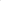 государственная программа Республики Дагестан «Комплексная программа противодействия идеологии терроризма в Республике Дагестан», утверждённая постановлением Правительства Республики Дагестан от 25 декабря 2020 г. № 284;Комплексный план противодействия идеологии терроризма в Российской Федерации на 2019-2023 годы в Республике Дагестан на 2021 год, утвержденный Министерством информатизации, связи и массовых коммуникаций Республики Дагестан от 22 декабря 2020 г.;подпрограмма «Профилактика и противодействие проявлением идеологии экстремизма в Республике Дагестан» государственной программы Республики Дагестан «Обеспечение общественного порядка и противодействие преступности в Республике Дагестан», утвержденная постановлением Правительства Республики Дагестан от 22.12.2014 года № 659;  приказ Министерства образования и науки Республики Дагестан «Об утверждении Плана мероприятий Минобрнауки РД по реализации в 2021 году государственной программы Республики Дагестан «Комплексная программа противодействия идеологии терроризма в Республике Дагестан», утвержденной постановлением Правительства Республики Дагестан от 25 декабря 2020 г. № 284, и Плана мероприятий («дорожная карта») Минобрнауки РД по реализации в 2021 году Перечня мероприятий государственной программы Республики Дагестан «Комплексная программа противодействия идеологии терроризма в Республике Дагестан», утверждённой постановлением Правительства Республики Дагестан от 25 декабря 2020 г. ЛФ 284;  приказ Министерства образования и науки Республики Дагестан от 28.12.2020 г. № 2723-08/20 «Об утверждении Плана мероприятий Министерства образования и науки Республики Дагестан по реализации в 2021 году Плана мероприятий по реализации Комплексного плана противодействия идеологии терроризма в Российской Федерации на 2019-2023 годы в Республике Дагестан на 2021 год»;  приказ Министерства образования и науки Республики Дагестан «Об утверждении планов мероприятий по реализации Минобрнауки РД в 2020 — 2022 гг. подпрограммы «Профилактика и противодействие проявлениям экстремизма в Республике Дагестан» государственной программы Республики Дагестан «Обеспечение общественного порядка и противодействие преступности в Республике Дагестан», утвержденной постановлением Правительства Республики Дагестан от 22 декабря 2014 г. № 659»  план мероприятий МО по профилактике идеологии терроризма и экстремизма .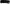 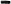 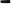 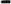 ВНИМАНИЕ! В соответствующих разделах  Плана школы (см. приложение к Программе) должны быть отражены мероприятия муниципального образования, на территории которого находится ваше образовательное учреждение.